Form-1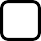 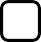 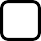 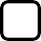 “C-Öğrencinin sosyo-ekonomik durumu” kısmında sadece ilgili kutucuğa (x) işareti koyunuz.Bu form öğrenci tarafından bizzat ve eksiksiz olarak dolduracaktır.Gerçeğe aykırı bilgi verenler yemek yardımı alsalar dahi bu haklarından mahrum edileceklerdir ve haklarında öğrenci disiplin yönetmeliğihükümleri uygulanacaktır.Engelli öğrenciler,şehit ve gazi yakını olan öğrenciler ile yetiştirme yurdunda kalanlar doğrudan Sağlık,Kültür ve Spor Daire Başkanlığı’na başvuracaklardır.Formu dolduran öğrenci formda belirttiği tüm bilgilerini doğru olarak verdiğini kabul ve taahhüt eder.     İSİM-SOYİSİMİMZA                                                                                                T.C.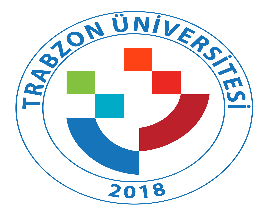 TRABZON  ÜNİVERSİTESİSAĞLIKKÜLTÜRVESPORDAİREBAŞKANLIĞI YEMEK BURSU BAŞVURU FORMU                                                                                                T.C.TRABZON  ÜNİVERSİTESİSAĞLIKKÜLTÜRVESPORDAİREBAŞKANLIĞI YEMEK BURSU BAŞVURU FORMU                                                                                                T.C.TRABZON  ÜNİVERSİTESİSAĞLIKKÜLTÜRVESPORDAİREBAŞKANLIĞI YEMEK BURSU BAŞVURU FORMU                                                                                                T.C.TRABZON  ÜNİVERSİTESİSAĞLIKKÜLTÜRVESPORDAİREBAŞKANLIĞI YEMEK BURSU BAŞVURU FORMU                                                                                                T.C.TRABZON  ÜNİVERSİTESİSAĞLIKKÜLTÜRVESPORDAİREBAŞKANLIĞI YEMEK BURSU BAŞVURU FORMU                                                                                                T.C.TRABZON  ÜNİVERSİTESİSAĞLIKKÜLTÜRVESPORDAİREBAŞKANLIĞI YEMEK BURSU BAŞVURU FORMU                                                                                                T.C.TRABZON  ÜNİVERSİTESİSAĞLIKKÜLTÜRVESPORDAİREBAŞKANLIĞI YEMEK BURSU BAŞVURU FORMU                                                                                                T.C.TRABZON  ÜNİVERSİTESİSAĞLIKKÜLTÜRVESPORDAİREBAŞKANLIĞI YEMEK BURSU BAŞVURU FORMU                                                                                                T.C.TRABZON  ÜNİVERSİTESİSAĞLIKKÜLTÜRVESPORDAİREBAŞKANLIĞI YEMEK BURSU BAŞVURU FORMU                                                                                                T.C.TRABZON  ÜNİVERSİTESİSAĞLIKKÜLTÜRVESPORDAİREBAŞKANLIĞI YEMEK BURSU BAŞVURU FORMU                                                                                                T.C.TRABZON  ÜNİVERSİTESİSAĞLIKKÜLTÜRVESPORDAİREBAŞKANLIĞI YEMEK BURSU BAŞVURU FORMU                                                                                                T.C.TRABZON  ÜNİVERSİTESİSAĞLIKKÜLTÜRVESPORDAİREBAŞKANLIĞI YEMEK BURSU BAŞVURU FORMU                                                                                                T.C.TRABZON  ÜNİVERSİTESİSAĞLIKKÜLTÜRVESPORDAİREBAŞKANLIĞI YEMEK BURSU BAŞVURU FORMUA.KİŞİSELBİLGİLERA.KİŞİSELBİLGİLERA.KİŞİSELBİLGİLERA.KİŞİSELBİLGİLERA.KİŞİSELBİLGİLERA.KİŞİSELBİLGİLERA.KİŞİSELBİLGİLERA.KİŞİSELBİLGİLERA.KİŞİSELBİLGİLERA.KİŞİSELBİLGİLERA.KİŞİSELBİLGİLERA.KİŞİSELBİLGİLERA.KİŞİSELBİLGİLERAdıSoyadıAdıSoyadıUyruğuUyruğuT.C.KimlikNo/DoğumTarihiT.C.KimlikNo/DoğumTarihiB.ÖĞRENİMBİLGİLERİB.ÖĞRENİMBİLGİLERİB.ÖĞRENİMBİLGİLERİB.ÖĞRENİMBİLGİLERİB.ÖĞRENİMBİLGİLERİB.ÖĞRENİMBİLGİLERİB.ÖĞRENİMBİLGİLERİB.ÖĞRENİMBİLGİLERİB.ÖĞRENİMBİLGİLERİB.ÖĞRENİMBİLGİLERİB.ÖĞRENİMBİLGİLERİB.ÖĞRENİMBİLGİLERİB.ÖĞRENİMBİLGİLERİFakülte/Enstitü/Yüksekokul/ Konservatuar/Meslek YüksekokuluFakülte/Enstitü/Yüksekokul/ Konservatuar/Meslek YüksekokuluBölümBölümFakülte/Enstitü/Yüksekokul/ Konservatuar/Meslek YüksekokuluFakülte/Enstitü/Yüksekokul/ Konservatuar/Meslek YüksekokuluSınıfSınıf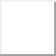 ÖğrenciNoC.ÖĞRENCİNİN SOSYO-EKONOMİK DURUMUC.ÖĞRENCİNİN SOSYO-EKONOMİK DURUMUC.ÖĞRENCİNİN SOSYO-EKONOMİK DURUMUC.ÖĞRENCİNİN SOSYO-EKONOMİK DURUMUC.ÖĞRENCİNİN SOSYO-EKONOMİK DURUMUC.ÖĞRENCİNİN SOSYO-EKONOMİK DURUMUC.ÖĞRENCİNİN SOSYO-EKONOMİK DURUMUC.ÖĞRENCİNİN SOSYO-EKONOMİK DURUMUC.ÖĞRENCİNİN SOSYO-EKONOMİK DURUMUC.ÖĞRENCİNİN SOSYO-EKONOMİK DURUMUC.ÖĞRENCİNİN SOSYO-EKONOMİK DURUMUC.ÖĞRENCİNİN SOSYO-EKONOMİK DURUMUC.ÖĞRENCİNİN SOSYO-EKONOMİK DURUMU1.Öğrencinin anne ve babası1.Öğrencinin anne ve babasıSağ ve birlikteSağ ve birlikteSağ ve birlikteAyrı/boşanmışAyrı/boşanmışAyrı/boşanmışAyrı/boşanmışAyrı/boşanmışAyrı/boşanmışBiri yada ikisi ölü	Biri yada ikisi ölü	2.Kardeş sayısı(Kendisi hariç)2.Kardeş sayısı(Kendisi hariç)12334445 ve üzeri5 ve üzeri3.Ailenin aylık toplam geliri3.Ailenin aylık toplam geliri0 - 400010000TLüzeri0 - 400010000TLüzeri0 - 400010000TLüzeri4000-6000TL4000-6000TL4000-6000TL4000-6000TL4000-6000TL4000-6000TL6000-10000 TL6000-10000 TL4.Anne-baba mesleği4.Anne-baba mesleğiAnne:İşsiz Baba:İşsizAnne:İşsiz Baba:İşsizAnne:İşsiz Baba:İşsizİşçi     İşçi   İşçi     İşçi   Emekli EmekliEmekli EmekliEmekli EmekliÇiftçiÇiftçi	Memur Memur5.Ailenin kaldığı yer5.Ailenin kaldığı yerKendi eviKendi eviKendi eviLojmanLojmanKiraKiraKira6.Öğrencinin kaldığı yer6.Öğrencinin kaldığı yerDevlet yurduDevlet yurduDevlet yurduÖzel yurtÖzel yurtEvEvEvAkraba yanıAile yanı7.Öğrencinin burs alma durumu7.Öğrencinin burs alma durumuEvetEvetEvetHayır	Hayır	Hayır	Hayır	Hayır	Hayır	8.Öğrencinin iş durumu8.Öğrencinin iş durumuÇalışıyorÇalışıyorÇalışıyorÇalışmıyorÇalışmıyorÇalışmıyorÇalışmıyorÇalışmıyorÇalışmıyor9.Öğrencinin başarı durumu9.Öğrencinin başarı durumuNot ortalaması 2,00-2,70  Not ortalaması 2,71-3,50  Not ortalaması 3,51-4,00   Yeni Öğrenci  Not ortalaması 2,00-2,70  Not ortalaması 2,71-3,50  Not ortalaması 3,51-4,00   Yeni Öğrenci  Not ortalaması 2,00-2,70  Not ortalaması 2,71-3,50  Not ortalaması 3,51-4,00   Yeni Öğrenci  Not ortalaması 2,00-2,70  Not ortalaması 2,71-3,50  Not ortalaması 3,51-4,00   Yeni Öğrenci  Not ortalaması 2,00-2,70  Not ortalaması 2,71-3,50  Not ortalaması 3,51-4,00   Yeni Öğrenci  Not ortalaması 2,00-2,70  Not ortalaması 2,71-3,50  Not ortalaması 3,51-4,00   Yeni Öğrenci  Not ortalaması 2,00-2,70  Not ortalaması 2,71-3,50  Not ortalaması 3,51-4,00   Yeni Öğrenci  Not ortalaması 2,00-2,70  Not ortalaması 2,71-3,50  Not ortalaması 3,51-4,00   Yeni Öğrenci  Not ortalaması 2,00-2,70  Not ortalaması 2,71-3,50  Not ortalaması 3,51-4,00   Yeni Öğrenci  Not ortalaması 2,00-2,70  Not ortalaması 2,71-3,50  Not ortalaması 3,51-4,00   Yeni Öğrenci  Not ortalaması 2,00-2,70  Not ortalaması 2,71-3,50  Not ortalaması 3,51-4,00   Yeni Öğrenci  D.SİZİTANIYANVEHAKKINIZDABİLGİVEREBİLECEKİKİKİŞİYAZINIZD.SİZİTANIYANVEHAKKINIZDABİLGİVEREBİLECEKİKİKİŞİYAZINIZD.SİZİTANIYANVEHAKKINIZDABİLGİVEREBİLECEKİKİKİŞİYAZINIZD.SİZİTANIYANVEHAKKINIZDABİLGİVEREBİLECEKİKİKİŞİYAZINIZD.SİZİTANIYANVEHAKKINIZDABİLGİVEREBİLECEKİKİKİŞİYAZINIZD.SİZİTANIYANVEHAKKINIZDABİLGİVEREBİLECEKİKİKİŞİYAZINIZD.SİZİTANIYANVEHAKKINIZDABİLGİVEREBİLECEKİKİKİŞİYAZINIZD.SİZİTANIYANVEHAKKINIZDABİLGİVEREBİLECEKİKİKİŞİYAZINIZD.SİZİTANIYANVEHAKKINIZDABİLGİVEREBİLECEKİKİKİŞİYAZINIZD.SİZİTANIYANVEHAKKINIZDABİLGİVEREBİLECEKİKİKİŞİYAZINIZD.SİZİTANIYANVEHAKKINIZDABİLGİVEREBİLECEKİKİKİŞİYAZINIZD.SİZİTANIYANVEHAKKINIZDABİLGİVEREBİLECEKİKİKİŞİYAZINIZD.SİZİTANIYANVEHAKKINIZDABİLGİVEREBİLECEKİKİKİŞİYAZINIZAdı Soyadıİşi/Mesleğiİşi/Mesleğiİşi/MesleğiAdresiAdresiAdresiAdresiAdresiAdresiTelefonuTelefonuYakınlık derecenizE.AÇIKLAMA (ÖZEL BİR DURUMUNUZ VARSA BELİRTİNİZ):E.AÇIKLAMA (ÖZEL BİR DURUMUNUZ VARSA BELİRTİNİZ):E.AÇIKLAMA (ÖZEL BİR DURUMUNUZ VARSA BELİRTİNİZ):E.AÇIKLAMA (ÖZEL BİR DURUMUNUZ VARSA BELİRTİNİZ):E.AÇIKLAMA (ÖZEL BİR DURUMUNUZ VARSA BELİRTİNİZ):E.AÇIKLAMA (ÖZEL BİR DURUMUNUZ VARSA BELİRTİNİZ):E.AÇIKLAMA (ÖZEL BİR DURUMUNUZ VARSA BELİRTİNİZ):E.AÇIKLAMA (ÖZEL BİR DURUMUNUZ VARSA BELİRTİNİZ):E.AÇIKLAMA (ÖZEL BİR DURUMUNUZ VARSA BELİRTİNİZ):E.AÇIKLAMA (ÖZEL BİR DURUMUNUZ VARSA BELİRTİNİZ):E.AÇIKLAMA (ÖZEL BİR DURUMUNUZ VARSA BELİRTİNİZ):E.AÇIKLAMA (ÖZEL BİR DURUMUNUZ VARSA BELİRTİNİZ):E.AÇIKLAMA (ÖZEL BİR DURUMUNUZ VARSA BELİRTİNİZ):F.SİZİNLE ENKISA SÜREDE HABERLEŞEBİLECEĞİMİZ İLETİŞİM BİLGİLERİNİZİ YAZINIZ.F.SİZİNLE ENKISA SÜREDE HABERLEŞEBİLECEĞİMİZ İLETİŞİM BİLGİLERİNİZİ YAZINIZ.F.SİZİNLE ENKISA SÜREDE HABERLEŞEBİLECEĞİMİZ İLETİŞİM BİLGİLERİNİZİ YAZINIZ.F.SİZİNLE ENKISA SÜREDE HABERLEŞEBİLECEĞİMİZ İLETİŞİM BİLGİLERİNİZİ YAZINIZ.F.SİZİNLE ENKISA SÜREDE HABERLEŞEBİLECEĞİMİZ İLETİŞİM BİLGİLERİNİZİ YAZINIZ.F.SİZİNLE ENKISA SÜREDE HABERLEŞEBİLECEĞİMİZ İLETİŞİM BİLGİLERİNİZİ YAZINIZ.F.SİZİNLE ENKISA SÜREDE HABERLEŞEBİLECEĞİMİZ İLETİŞİM BİLGİLERİNİZİ YAZINIZ.F.SİZİNLE ENKISA SÜREDE HABERLEŞEBİLECEĞİMİZ İLETİŞİM BİLGİLERİNİZİ YAZINIZ.F.SİZİNLE ENKISA SÜREDE HABERLEŞEBİLECEĞİMİZ İLETİŞİM BİLGİLERİNİZİ YAZINIZ.F.SİZİNLE ENKISA SÜREDE HABERLEŞEBİLECEĞİMİZ İLETİŞİM BİLGİLERİNİZİ YAZINIZ.F.SİZİNLE ENKISA SÜREDE HABERLEŞEBİLECEĞİMİZ İLETİŞİM BİLGİLERİNİZİ YAZINIZ.F.SİZİNLE ENKISA SÜREDE HABERLEŞEBİLECEĞİMİZ İLETİŞİM BİLGİLERİNİZİ YAZINIZ.F.SİZİNLE ENKISA SÜREDE HABERLEŞEBİLECEĞİMİZ İLETİŞİM BİLGİLERİNİZİ YAZINIZ.AdresAdresAdresTelefonTelefonTelefonTelefonTelefonTelefonTelefone-postae-postae-posta